INDICAÇÃO Nº 244/2015Sugere ao Poder Executivo estudo para capinação em terreno localizado na Rua Monte Hermon próximo ao campo de futebol do jardim Alfa,neste município.Excelentíssimo Senhor Prefeito Municipal,                                   Nos termos do Art. 108 do Regimento Interno desta Casa de Leis, dirijo - me a Vossa Excelência para sugerir que, por intermédio do Setor competente, que seja realizado estudo para capinação em terreno localizado na Rua Monte Hermon próximo ao campo de futebol do jardim Alfa,neste município.Justificativa:Moradores solicitam a capinação do local, o mato já ultrapassa um metro de altura. O local tem sido frequentado por usuários de drogas, por casais de namorados e também por pessoas que fazem descarte de lixo no local.Moradores também estão preocupados com segurança, uma vez que o bairro é alvo constante de roubos.Plenário “Dr. Tancredo Neves”, em 19 de janeiro de 2.015.Celso Ávila- vereador - 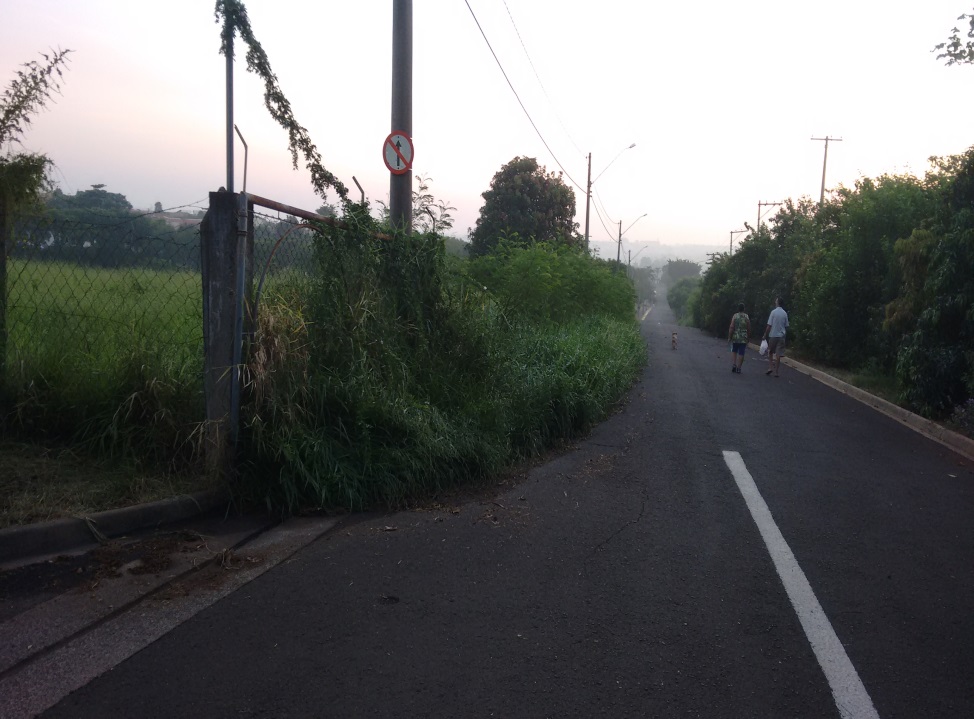 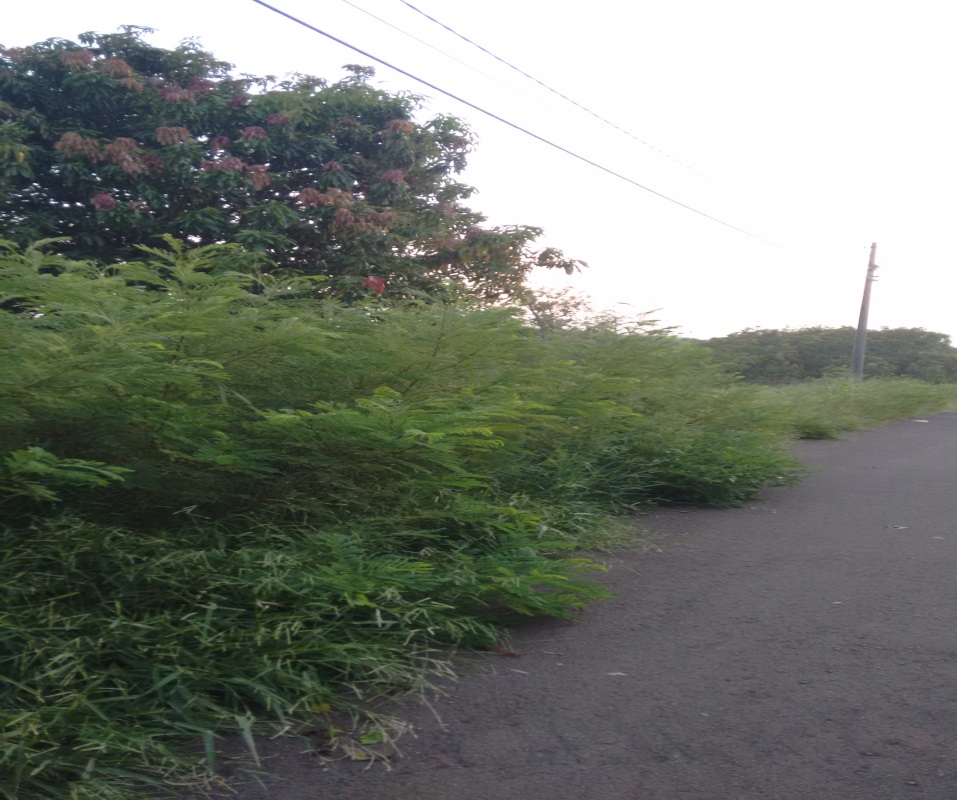 